Koncepční záměry ZŠ Hýskov2022 - 2026 č.j. 11/2022       ŠKOLA PRO DĚTI, ŠKOLA PRO RADOSTVize školy:Vytvořit školu jako výchovně vzdělávací instituci s přátelskou a tvůrčí atmosférou. 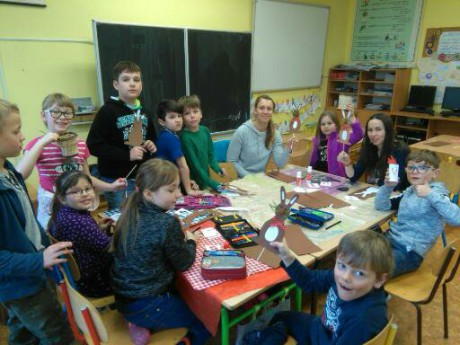 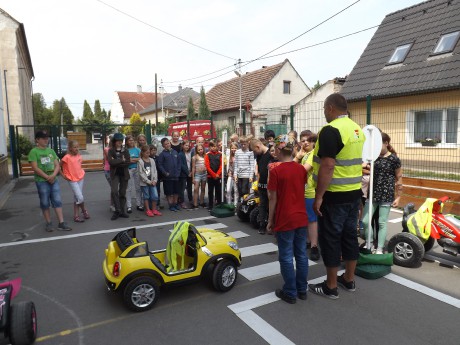 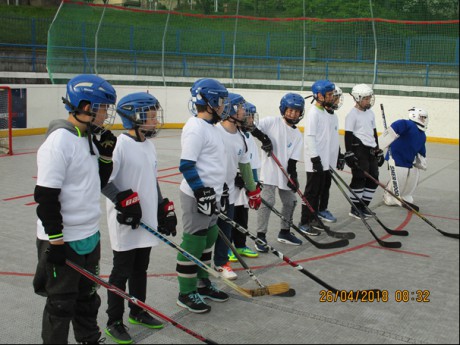 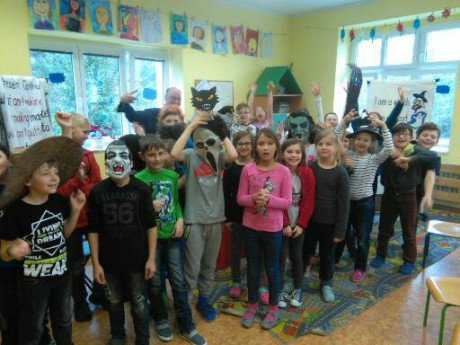 Cíle školySnaha podporovat citový, rozumový a tělesný rozvoj osobnosti dítěte.  Cílem pedagogického působení v základní škole je samostatný a zodpovědný žák, vybavený znalostmi a dovednostmi pro plnohodnotný život; dokáže tvořivě myslet, účinně komunikovat a spolupracovat, chránit si své fyzické i duševní zdraví; chrání vytvořené hodnoty a životní prostředí, je ohleduplný a tolerantní k jiným lidem.K dosažení těchto cílů je nutný pedagogický sbor sestavený ze zodpovědných, spolehlivých pedagogických odborníků s přirozenou autoritou a příslušnou kvalifikací.   ŠKOLNÍ VZDĚLÁVACÍ PROGRAMZpracování školního vzdělávacího programu (ŠVP) Škola pro děti, škola pro radost podle rámcového vzdělávacího programu MŠMT  ČR Základní škola, č.j. 16 847/96-2. Zaměření školního vzdělávacího programu : žáky motivovat k aktivnímu učení -  vyhledávat a zpracovávat informacevybavit žáky sociálními a mravními hodnotami pro osobní a občanský životvytvářet domácí prostředí jako účinnou prevenci proti šikaně i jiným nevhodným jevůmutvářet jejich národní a státní vědomívybavit je znalostí o životním prostředí a jeho ochranědát základy pro zdravý životní styl, rozvíjet tělesné a pohybové dispoziceucelený systém hodnocení a sebehodnocení (žáků i školy)péči věnovat žákům nadaným i těm, kteří potřebují ke své práci více pomoci a času na práciintegrovat žáky se zdravotním postižením, zdravotním a sociálním znevýhodněním Výchozí stavSilné stránky1.v lidském potenciálu všichni zaměstnanci se snaží vyrovnat s požadovanou prací i přes některé nevyhovující pracovní podmínky: jídelna mimo areál školy, tělocvična mimo areál školy, časově náročné  přesuny, velká zodpovědnost za bezpečnost žáků při přesunech do ŠJ a na hod. TV podél frekventovaných komunikací2. v pedagogickém procesupedagogické zkušenosti učitelů, pravidelná příprava na výuku, používání pomůcek ochota a potřeba se vzdělávat – DVPPvzájemná spolupráce, schopnost týmové práceochota, kreativita, flexibilitaprojektové vyučování, prezentace pracípraktické činnosti v hodinách – pokusy, pěstováníúčast v projektech školy: Šablony, Doučování – v odpoledních hodináchčtenářská gramotnost – Česko čte dětem – zapojení osobností či starších spolužáků do čtení dětem3. pracovní prostředí  prostorná sborovna i ředitelna vybavené IT technikou i klimatizacemizvětšené šatní prostory s novým vybavenímnové oplocení školního dvorkuprostorná, vybavená učebna ve 2. p. pro 5. roč. s klimatizací u většiny žáků pravidelná příprava na výuku a aktivní zapojení při výucežákovská portfoliaevaluační dotazníky pro žáky a ZZ4. v materiálním vybavení všechny učebny vybaveny novými, moderními stolky, židlemi,  osvětlením, nábytkem učebny vybavené IT technikou, dobíjecí stanicí pro 10 NTB,  ITA tabulemi, některé vizualizéryvelké množství didaktických pomůcek pro výuku všech předmětů5. v ostatních faktorech: více oddělení ŠD, ranní ŠD  zkušenosti spolupráce pedagogů s asistenty pedagogabezbariérový vchodspolupráce se zřizovatelem (vítání občánků, kulturní vystoupení dětí pro seniory, výrobky pro seniory, vánoční vystoupení, účasti na výstavách, sběrové a úklidové akce apod.)spolupráce se školskou radouzájmové kroužky v budově školymožnost žáků vzdělávat se hudebně v budově školy (SZUŠ)možnost pobytu dětí venku během velké přestávkyškola v klidném prostředí spolupráce s MŠ (návštěvy předškoláků v 1.roč.,návštěva TU na besídce předškoláků)získávání dotací (OP VVV, EU)zapojení do projektů (Ovoce a mléko do škol, dotace MŠMT)spolupráce málotřídních škol (Nižbor, Tmaň, Karlštejn) – sportovní, vědomostní, výtvarné soutěže, spolupráce ředitelek – pravidelná setkání dvakrát- třikrát  ročněadopce zvířete – dlouhodobéspolupráce s MAP BerounRecyklohraní – sběr baterií, tříděníPrevence sociálně patologických jevů – 2 x ročně celoškolní preventivní program ŠMP, preventivní programy s odborníkem v jednotl.třídáchSexuální výchova s odborníkem v 5. roč.– dlouhodobě Den otevřených dveří v rámci Velikonoc – několikaletá tradiceRozlučka v 5.roč., besídka ve 3.roč., Pasování na čtenáře v 1.roč.Den otevřených dveří pro rodiče a předškoláky před zápisem do 1. roč.Srovnávací testy Kalibro, ScioSlabé stránkyv lidském potenciálunekvalifikovanost učitelů v materiálním a prostorové vybavenípomůcky pro  polytechnické vzdělávánís rostoucím počtem učitelek a asistentek pedagoga se nová, prostorná sborovna stává nevyhovující s nárůstem počtu žáků v učebnách chybí úložné prostory pro učební pomůcky (vybudování kabinetu nad prostorem šaten a zhotovení nové střechy)  chybí venkovní sportoviště k plnění atletických disciplínprostorově nevyhovující kabinet pro vychovatelkyzahrádka: zvýšení plotu a zhotovení vrátek a vratv pedagogickém procesuchybí sledování rostlin, živočichů pomocí mikroskopů chybí pracovní činnosti na zahrádce a manuální činnosti (pilování, řezání apod.)zavedení mapy učebního pokroku žáka, vlastní hodnocení práce žákav ostatních faktorech:  jídelna mimo budovu ZŠtělocvična mimo budovu ZŠrůst počtu dětí v jednotlivých třídách Rizikapro naši školu: časová  i bezpečnostní zátěž při odvádění žáků na hodiny TV do tělocvičmyčasová i bezpečnostní  zátěž pro učitelky při každodenním odvádění žáků do školní jídelnypro školství: častá kritika školstvíznevažování  práce učitelů vzrůstající administrativní  zatížení zátěž v době pandemiepro žáky: nesoustředěnost, nepozornost, nepřipravenost na výukusnaha integrovat všechny žáky do jednoho kolektivupro rodiče: někteří málo spolupracujíchybí pravidelná domácí kontrola pomůcek a přípravy dětí na výuku  chybí vedení dětí k samostatnosti a smyslu pro plnění povinností pro učitele: společenské podceňování práce učitele – prestiž učitelenepřipravenost žáků na výuku (pomůcky, úkoly, apod.)pozdní příchody žáků do učebnynesoustředěnost, nepozornost žákůpro společnost: rostoucí počet dětí s poruchami pozornosti a chovánípřibývá žáků, kteří si neplní své povinnosti a přípravu na výukunesamostatnost, hrubost, neohleduplnost, vulgarita některých žáků a vysoké sebevědomí, přeceňování schopností dětí ze strany zákonných zástupců,  chybí úcta k dospělé osoběPříležitostipro naši školu: vybudování kabinetu nad šatnouzajistit kvalifikovanost všech učitelůpro žáky: snaha usměrňovat negativní postoje problémových jedinců ničících klidné klima školy pro rodiče: využívat Den otevřených dveří, třídní schůzky, konzultační hodiny účast ve Školské radědiskuse a spolupráce se školoubesedy pro žákyProfil absolventa + vize školypřipravenost na budoucí životdobrý pocit ve škole, jistota, bezpečízískat zdravou sebedůvěru prezentovat svoji práci, obhájit si výsledky své práceschopnost se rozhodovatschopnost se orientovat v nových problémech, naučit se učit, připravovat na výukuschopnost slušné komunikace s učiteli, spolužáky, s dospělou osobouschopnost překonávat stressamostatnost, zodpovědnost, ukázněnost, dodržování školních pravidel a školního řáduDosažení cílůPedagogický procesjednotný přístup k žákům a hodnocení žákůrespektovat osobnost dítěte, posilovat jeho zdravé sebevědomí, vzbuzovat jeho zvídavost a podněcovat jeho všestranné aktivity  posilovat v žácích pozitivní přístup k lidem a ke světu rozvoj tvořivého myšlení žákůúčinná motivace a vzbuzování zájmů o školní práci (moderní vyučovací metody – skupinová práce, projekty) snaha vytvořit podmínky pro rozvoj, uplatnění a úspěch každého žáka respektovat osobnost každého dítěte, Úmluva o právech dítěte vytvářet u žáků správný vztah a úctu k přírodě, životnímu prostředí, ke zdraví systematicky a preventivně vést žáky proti vandalismu, násilí a šikaně důsledně uplatňovat pokyn ministra školství k prevenci a zneužívání návykových látek ve škole (systém přednášek, besed s odborníky) důslednou kontrolní činností (hospitace) poukázat na slabiny ve výchově a vzdělávání, vyčlenit učivo důležité a méně důležité a tím eliminovat přetíženost žáků, používat aktivizační prvky a zpestřit výuku – tím vzbudit zájem o spolupráci, vést děti od memorování poznatků k získávání a třídění. oceňovat objektivně výsledky práce pedagogů podle kritérií pro hodnocení a odměňovánízapojovat žáky do zajímavých školních nebo i regionálních projektů, projektů MŠMTprezentovat práci žáků (soutěže, výstavy, nástěnky, tisk, web) výuka Aj-neustálé se zdokonalování učitelů v jazyce porovnávat získané vědomosti, dovednosti žáků (M soutěže, výtvarné, sportovní, vědomostní)Personální oblasti nadále zvyšovat odbornou úroveň pedagogického sboru (umožnit DVPP, odměňovat kvalitní pracovníky, umožnit svobodnou volbu metod a seberealizaci při výchově a vzdělávání uvědomit si výhody práce pedagoga (moderní pracovní prostředí, spolupráce s inteligentními lidmi, možnost získání dalšího vzdělání za státní peníze, sociální jistoty, příspěvek FKSP) vytvářet otevřenou, klidnou atmosféru ve škole budovanou na partnerských vztazích, toleranci, vzájemné úctě a pocitu odpovědnosti (neformální setkávání mimo školní prostředí)odměňovat pracovníky za kvalitně odvedenou prácischopnost týmové práce, spolupráce Spolupráce s rodičiprohlubovat součinnost školy a rodiny usilovat o soulad ve výchovném působení předcházet záškoláctví a jiným negativním jevům u žáků zmírňovat negativní postoje ke vzdělávání (třídní schůzky, nabídka konzultačních hodin jednotlivých vyučujících, Dny otevřených dveří, spolupráce s PPP) besedy pro žákyFinanční oblast a oblast materiálně technického zabezpečenízlepšovat estetický vzhled školy, jejich vnitřních prostorů a jejího okolí  do budoucna výstavba kabinetuobnovovat vybavení školy novými učebnicemi, knihami, encyklopediemi, pomůckami, vyučovací a další technikou tak, aby vše přispívalo ke vzbuzení zájmu žáků o vzdělávání, zlepšování jejich aktivity při učení a napomáhalo k dobrému vytváření jejich znalostí, dovedností a kompetencí stanovených RVP postupně obnovovat školu počítačovou technikou, ITA tabulemivyřešit prostor pro vychovateleobnovovat vybavení všech oddělení školní družinyV Hýskově 14. 6. 2022					Mgr. Lenka ŠtětkováPedagogická rada projednala dne20. 6. 2022Školská rada schválila dneRO projednala20. 6. 202220. 6. 2022